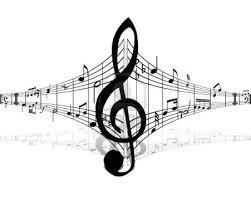 OA:Expresar sensaciones, emociones e ideas que les sugiere el sonido y la música escuchada, usando diversos medios expresivos (verbal, corporal, musical, visual).(OA 2)Explorar e improvisar ideas musicales con diversos medios sonoros (la voz, instrumentos convencionales y no convencionales, entre otros), utilizando las cualidades del sonido y elementos del lenguaje musical.(OA 5) Instrumentos musicalesClasificación de instrumentos musicales de VIENTOOA de la semana: Conocer y clasificar instrumentos musicales de VIENTO por medio de videos y entrenamiento auditivo.Habilidades:Agudizar la percepción sonora.Desarrollar la apreciación sonora.